План-конспект урока по физике в 8 классена ____________Тема : Электрическое напряжениеЦель урока: ввести понятие напряжения, ознакомить учащихся с единицей напряжения и научить измерять напряжение.Тип урока: комбинированный урок.Ход урока1.Оргюмомент2.Опрос дом задания1.Электрический ток2.Природа электрического тока 3. Действия, которые он производит;3.Обьяснение новой темыЭЛЕКТРИЧЕСКОЕ НАПРЯЖЕНИЕ И ЕГО ИЗМЕРЕНИЕЭлектроны в проводнике, подсоединенном к электрической цепи, перемещаются от отрицательного полюса источника тока в сторону положительного. При этом источник тока выполняет работуФизическая величина,  численно  равная  работе,  выполняемой при прохождении   1 кулона заряда через некоторую часть цепи, называется электрическим напряжением между концами этого отрезка цепи и обозначается буквой U.По определению формула электрического напряжения выражается следующим образом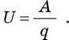 где А - работа, выполненная в той части цепи, где прошел заряд q.В качестве единицы напряжения принят вольт (В) в честь итальянского ученого Алессандро Вольта, создавшего  первый гальванический элемент. 1 вольт - это такое напряжение, при котором при прохождении заряда в 1 кулон через одну часть цепи выполняется работа в 1 джоуль, то есть 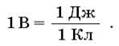 Следовательно, если в части цепи напряжение равно 2 В, то при прохождении через эту часть 1 Кл заряда в этой части цепи выполняется работа 2 Дж.На  практике  используются	также   такие   единицы   напряжения,  какмилливольт (мВ) и киловольт (кВ):1 мВ = 0,001 В  = 10  -3  В;	1 кВ = 1000 В = 103 В.Напряжение возникает не только на концах проводника на определенном отрезке электрической цепи, но и на полюсах источника тока. В источниках тока и на линиях передачи электрическое напряжение различно (табл. 1).Напряжение на полюсах источника тока или на каком-нибудь участке цепи измеряется с помощью прибора, называемого вольтметром.Чтобы отличить вольтметр от других измерительных приборов, на шкале вольтметра ставится буква «V». На  зажимах  (клеммах)  вольтметра  ставятся  знаки  «+» и«-». Для  измерения  напряжения  на полюсах  источника тока клемма «+» вольтметра непосредственно соединяется с положительным полюсом «+» источника тока, а клемма «-» вольтметра - с отрицательным полюсом «-» источника тока. Вольтметр присоединяется к потребителю измеряемого наприженин в электрической цепи параллельно.Напряжение, подаваемое одним гальваническим элементом, зачастую оказывается недостаточным. Например, некоторые переносные радиоприемники работают от источника тока 3 В. Напряжение каждого гальванического элемента равно 1,5 В. Для получения напряжения 3 В для радио вставляют два гальванических элемента по 1,5 В . Для магнитофона, работающего на напряжении 9 В, необходимо последовательно соединить шесть гальванических элемента по 1,5 В . В аккумуляторах несколько гальванических элементов соединяются последовательноПоказание вольтметра, параллельно подключенного к лампочке в электрической цепи, составляет 1,5 В. Какая работа выполняется при  прохождении через лампочку заряда 10 Кл ?4.Закрепление нового материала· Что понимают под работой электрического тока?· Зависит работа электрического поля от силы тока в цепи? От заряда, прошедшего по кругу?· Напряжение на участке цепи 10. Что это означает?· Какое напряжение используют в осветительном кругу?· На рисунке показана шкала вольтметра. Какое максимальное напряжение им можно измерить? Какова цена деления этого прибора?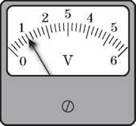 5.Решение залач1. Определите напряжение на участке цепи, если при прохождении по нему заряда в 15 Кл была выполнена работа 6 кДж.2. При переносе 60 Кл электричества из одной точки электрической цепи в другую за 12 мин. выполнена работа 900 Дж. Определите напряжение и силу тока в цепи.3. Чему равно напряжение на участке цепи, на котором при силе тока 2 А за 20 с была выполнена работа 800 Дж? 6.Подведение итоговЧто мы узнали на уроке· Работа сил электрического поля, выполняется во внешнем круге, называется работой электрического тока.· Напряжение — это физическая величина, характеризующая действие электрического поля на заряженные частицы.· Напряжением на данном участке цепи называют отношение работы Aэлектрического поля по перемещению заряда q на данном участке цепи к этому заряду: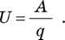 · Один вольт — это такое напряжение, при которой поле выполняет работу 1 Дж при перемещении заряда 1 Кл.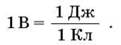 6.Дом.задание : § 12Баязитов Р.И.- 1.- 2.3.Источники тока и линии передачНапряжение- 1.- 2.3.Сухой гальванический элемент1,5 В- 1.- 2.3.Кислотный и щелочный аккумуляторы автомобилей12 В- 1.- 2.3.Бытовая электрическая сеть220	в4.Большая линия электропередач5-500 кВ